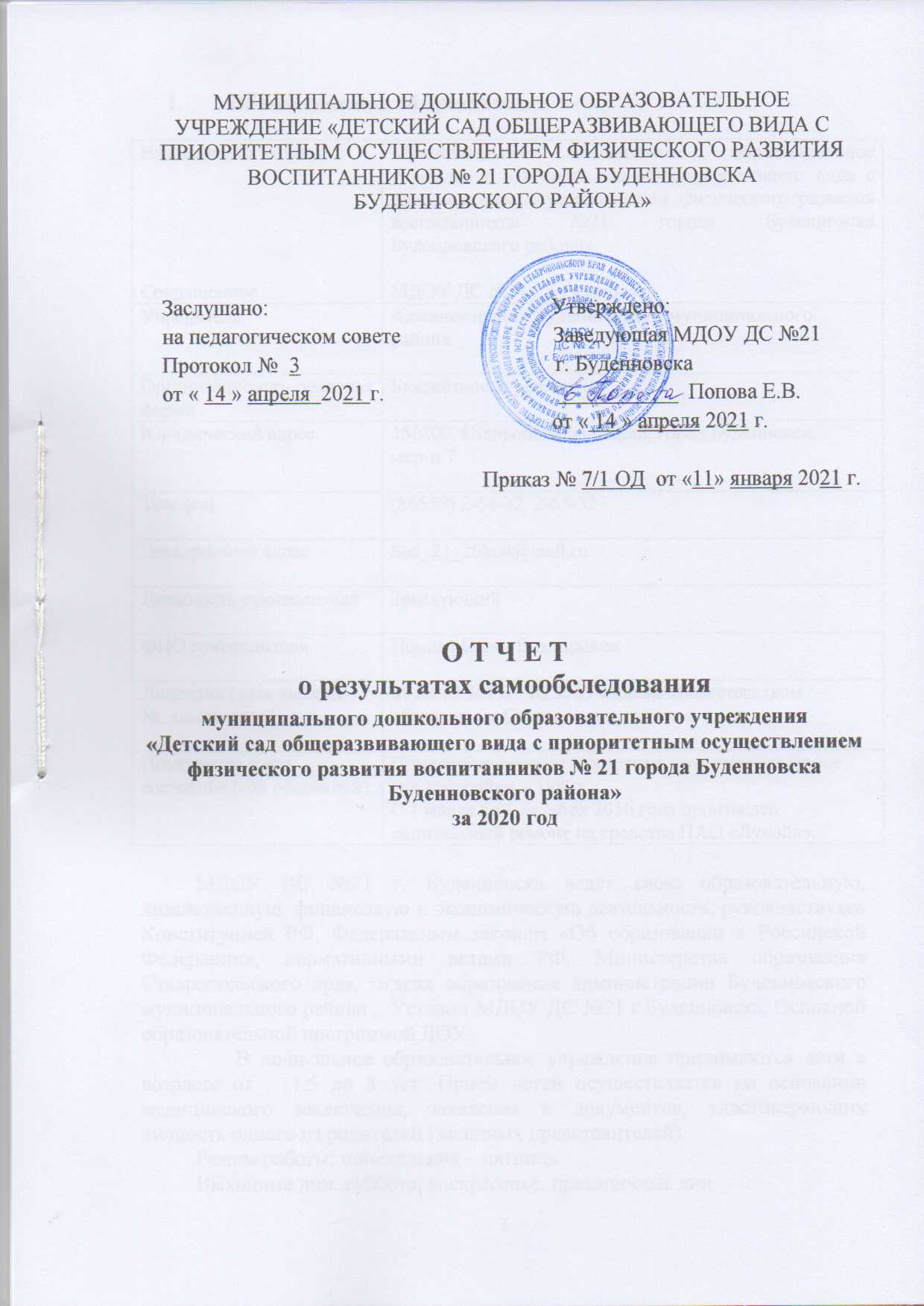  Общие сведения об организацииМДОУ ДС №21 г. Буденновска ведёт свою образовательную, хозяйственную, финансовую и экономическую деятельность, руководствуясь Конституцией РФ, Федеральным законом «Об образовании в Российской Федерации», нормативными актами РФ, Министерства образования Ставропольского края, отдела образования администрации Буденновского муниципального района ,  Уставом МДОУ ДС №21 г.Буденновска, Основной образовательной программой ДОУ.        В дошкольное образовательное учреждение принимаются дети в возрасте от   1,5 до 8 лет. Прием детей осуществляется на основании медицинского заключения, заявления и документов, удостоверяющих личность одного из родителей (законных представителей).          Режим работы: понедельник – пятница          Выходные дни: суббота, воскресенье, праздничные дни          В дошкольном учреждении функционирует 12 групп.График работы: 9 групп – с 10 часовым пребыванием детей, с 7.30 ч. до17. 30 ч.3 группы – c 12 часовым пребыванием детей, с 7.00 ч. до 19.00 ч.Вблизи МДОУ расположены следующие социальные объекты: МОУСОШ № 6, МДОУ ДС №22 «Золотой ключик», городская детская библиотека (мкр-н 7, д.17), плавательный бассейн ООО «Полимер».Система управления организацииНепосредственное управление учреждением осуществляет заведующий ДОУ, который  действует от имени учреждения, представляя  его во всех учреждениях и организациях:распоряжается имуществом учреждения в пределах прав, предоставленныхдоговором между Учредителем и Учреждением;в соответствии  трудовым законодательством принимает на работу и увольняет сотрудников ДОУ, осуществляет расстановку кадров, поощряет работников учреждения, налагает взыскание;несет ответственность за деятельность учреждения перед Учредителем;издает приказы, распоряжения, регламентирующие деятельность ДОУ в рамках своей компетентности.осуществляет руководство учебно-воспитательной работой учреждения:определяет место каждого педагога в воспитательно-образовательной  работе с детьми, мобилизует воспитателей на решение задач, поставленных концепцией дошкольного воспитания перед дошкольным учреждением, привлекает к их решению родителей воспитанников.Указания и распоряжения заведующего обязательны для всех участников образовательного процесса.Управленческая деятельность заведующего обеспечивает:материальные;организационные;правовые;социально-психологические условия для реализации функции управленияобразовательным процессом в ДОУ.Коллегиальные органы управления:Общее собрание работников учреждения (общее собрание)Педагогический советРодительский комитетКомпетенция общего собрания:утверждение основных направлений деятельности учреждения;утверждение коллективного договора учреждения;рассмотрение социальной защиты работников учреждения;избрание профсоюзного комитета и иных общественных органов В состав Педагогического совета входят все педагоги. Педагогический совет решает вопросы своей деятельности на заседаниях.Структура системы управления ДОУПедагогический совет правомочен: утверждать план работы учреждения;определять направление воспитательно-образовательной  деятельности учреждения;принимать программы воспитания и обучения в учреждении;рассматривать вопросы повышения квалификации и переподготовки кадров;рассматривать и утверждать методические направления работы с детьми в различных группах, а так же все  другие вопросы содержания, методов и форм воспитательно-образовательного процесса.Родительский комитет: Обеспечение постоянной взаимосвязи детского сада с родителями. Осуществление помощи ДОУ для функционирования.Заместитель заведующего по АХЧ  отвечает за сохранность здания дошкольного учреждения и имущества, организует материально-техническое снабжение педагогического процесса, обеспечивает чистоту и порядок в помещениях детского сада и на участке, противопожарную безопасность и организацию труда обслуживающего персонала.Медицинская сестра контролирует санитарное состояние помещений и участка дошкольного учреждения, соблюдение санитарного режима, качество доставляемых продуктов, организацию питания и качество приготовления пищи, обеспечивает медицинское обслуживание детей, проводит санитарно-просветительскую работу среди работников учреждения и родителей, принимает участие в организации физкультурно-оздоровительной работы с детьми.Заместитель заведующей по УВР координирует действия педагогических работников по реализации основной образовательной программы ДОУ.организует работу методического кабинета ДОУ, опираясь на современные требования дошкольного образования:пополняет кабинет новинками научно-педагогической литературы, дидактическим материалом;анализирует и систематизирует имеющиеся материалы, ведет картотеку;оформляет тематические выставки к педагогическим совещаниям и другим мероприятиям для педагогов и родителей.участвует в определении содержания работы педагогического совета, обеспечивает его подготовку и проведение, а также осуществляет контроль за реализацией принятых решений;проводит консультации, семинары, открытые просмотры и другие мероприятия для оказания практической помощи педагогам и родителям. Анализирует, изучает и обогащает опыт работы педагогов путем тестирования детей, анкетирования и педагогов и родителей с целью дальнейшего совершенствования подготовки детей к школе;систематически проверяет планирование работы всех педагогов и несет персональную ответственность за ведение педагогической документации;ведет учет и план повышения квалификации педагогического состава ДОУ для развития творческих инициатив;контролирует проведение занятий с детьми на темы санитарии и безопасности жизни. Анализирует заболеваемость детей, детский травматизм. Совместно с медсестрой контролирует организацию физического воспитания детей.Педагоги и специалисты ДОУ в своей работе выполняют следующие функции:Планируют и осуществляют воспитательно-образовательную работу в соответствии с программой;Ведут работу с родителями по вопросам воспитания детей в семье, привлекают их к активному сотрудничеству с детским садом.Участвуют в педсоветах учреждений, методических объединениях, организует смотры-конкурсы и выставки детских работ к дням открытых дверей, проводят родительские собрания, участвует в праздниках.Образовательная деятельностьМДОУ осуществляет образовательную деятельность на основе документов:- Федеральный закон от 29.12.2012 № 273-ФЗ «Об образовании в Российской Федерации», - ФГОС дошкольного образования, - СанПиН 2.4.1.3049-13 «Санитарно-эпидемиологические требования к устройству, содержанию и организации режима работы дошкольных образовательных организаций»В 2020 году педагогический коллектив МДОУ №21 осуществлял свою деятельность по примерной образовательной программе «Детство», а также были задействованы парциальные программы и современные педагогические технологии:В.Т. Кудрявцев «Развивающая педагогика оздоровления»;О.С. Ушакова «Программа развития речи детей дошкольного возраста»;Т.И. Данилова «Программа «Светофор». Обучение детей дошкольного возраста ПДД»;Н.Н. Авдеева, Р.Б. Стеркина «Безопасность»; Н.Н. Кондратьева «Мы»; И.А.Лыкова «Цветные ладошки»; О.П.Радынова «Музыкальные шедевры».Деятельность МДОУ была направлена на достижение цели - выполнение стандартов по дошкольному образованию, определенных в муниципальном паспорте образовательных услуг, повышение качества образования для полноценного, целостного развития базисных качеств личности дошкольника, обеспечивающего успешное обучение в школе.Воспитательно - образовательный процесс условно подразделён на:- образовательную деятельность, осуществляемую в процессе организации различных видов детской деятельности (игровой, коммуникативной, трудовой, познавательно - исследовательской, продуктивной, музыкально - художественной, чтения);   - образовательную деятельность, осуществляемую в ходе режимных моментов;   -   самостоятельную деятельность детей;   -   взаимодействие с семьями детей по реализации основной общеобразовательной Программы.Построение образовательного процесса основывается на адекватных возрасту формах работы с детьми. Выбор форм работы осуществляется педагогами самостоятельно и зависит от контингента воспитанников, оснащенности МДОУ, культурных и региональных особенностей, специфики МДОУ, от опыта и творческого подхода педагога.   В работе с детьми младшего дошкольного возраста используются преимущественно игровые, сюжетные и интегрированные формы образовательной деятельности. Обучение происходит опосредованно, в процессе увлекательной для малышей деятельности.В среднем, старшем дошкольном возрасте (средняя, старшая и подготовительная к школе группы) выделяется время для занятий учебно - развивающего характера.В практике используются разнообразные формы работы с детьми.При выборе методик обучения предпочтение отдается развивающим методикам, способствующим формированию познавательной, социальной сфере развития. Занятия с детьми, в основе которых доминирует игровая деятельность, в зависимости от программного содержания, проводятся фронтально, подгруппами, индивидуально. Планируются комплексные и интегрированные занятия.Анализ качества воспитания и обучения:Деятельность педагогического коллектива в прошедшем учебном году были направлены на: Продолжении повышения профессиональной компетенции молодых педагогов ДОУ через работу клуба наставников.Совершенствовании системы работы по формированию и развитию речевой коммуникации у дошкольников через внедрение инновационных технологий.Отслеживание уровней развития детей осуществляется на основе педагогического мониторинга.Формы проведения мониторинга:беседы с детьми; наблюдения, игровые ситуации с проблемными вопросами;анализ продуктов детской деятельности; простые тесты.Результаты итогового мониторинга показывают преобладание детей с высоким и оптимальным уровнями развития, что говорит об эффективности педагогического процесса в МДОУ.Вывод: результаты мониторинга овладения детьми дошкольного образовательного учреждения программным материалом по образовательным областям и методикам специалистов на конец года являются удовлетворительными.Включенность воспитанников МДОУ ДС № 21 г.Буденновска          в городские, районные, краевые, международные мероприятия2020  годПсихологическая готовность выпускников подготовительной к школе группы к обучению в школе в 2020г.Отмечается положительная направленность детей на школу как на учебное заведение – важнейшая предпосылка благополучного вхождения его в школьно-учебную действительность, т.е. принятие им соответствующих школьных требований и полноценного включения в учебный процесс.Достаточно хорошие результаты показали дети в развитии познавательной деятельности, т.е. дети имеют достаточный запас знаний об окружающем мире, обобщают, классифицируют основные понятия, умеют работать по образцу.При общем высоком уровне готовности детей к школьному обучению недостаточно работы уделяется развитию воображения, в частности, речевого творчества. Данный факт нашел отражение в результате методики «Составление рассказа по серии картинок». Дети составляют фактически правильный рассказ, верно интерпретируют содержание и последовательность событий, однако их рассказы как правило, малоэмонациональны, бедны по составу прилагательные и глаголы однообразны. Вывод: В детском саду осуществляется психолого-педагогическое сопровождение, что ведет к качественной подготовке детей к школе.Анализ уровня здоровья детейПриоритетным направлением деятельности ДОУ является физическое развитие воспитанников. Вследствие того, что дети, поступающие в ДОУ, имеют хронические заболевания, снижены защитные функции организма и влияющие социальные причины, педагогами совместно с медицинским персоналом был разработан план оздоровления детей и мероприятия по профилактике простудных мероприятий. Все оздоровительные мероприятия в ДОУ осуществляются воспитателями групп и медицинскими сестрами в течение всего года с постепенным  изменением их характера. Длительность и дозировки оздоровительных мероприятий с учетом рекомендаций врача-педиатра, состоянием здоровья, возрастных и индивидуальных особенностях каждого ребенка под контролем медицинской сестры Зверевой Н.Д.Важным показателем результатов работы   учреждения является здоровье детей. В МДОУ ДС №21 регулярно осуществляется мониторинг состояния здоровья детей по результатам диспансеризации, группам здоровья, эффективности иммунизации против гриппа среди воспитанников, который позволяет: выявить структуру и  динамику по общей заболеваемости; оценить влияние воспитательно-образовательного процесса на здоровье   детей; наметить пути решения по регулированию и коррекции факторов, влияющих на самочувствие и здоровье  воспитанников. Таким образом, исходя из анализа заболеваемости, задача оздоровления и укрепления детей остается актуальной и главной для коллектива.       Пути решения:Корректировка планов оздоровления, лечебно-профилактических, физкультурно-оздоровительных мероприятий. Совершенствование материально-технической базы ДОУ (проектирование развивающей среды групп в соответствии с требованиями программы «Детство»).Контроль оснащения и использования физкультурных уголков в группах.Реализация программно-методического пособия В.Т. Кудрявцева «Развивающая педагогика оздоровления».Оптимизация работы по приоритетному направлению «Игры, которые лечат», «Я познаю мир», «Солнышко», «Мы и здоровье», «Спорт – это жизнь» с целью  формирования  знаний о правилах безопасного поведения и здоровом образе жизни, закрепления правил дорожного движения. Привлечение родителей к активному участию в организации, планировании, проведении и контроле деятельности ДОУ.          Внутренняя система оценки качества образования         В МДОУ ДС №21 г.Буденновска утверждено положение о внутренней системе оценки качества образования. Результаты оценивания качества образовательной деятельности используются для корректировки образовательного процесса и условий образовательной деятельности и повышения качества образования.           В ДОУ была проведена независимая оценка качества образовательной деятельности. В оценивании качества образовательной деятельности принимали участие семьи воспитанников ДОУ. Это позволило сделать выводы об уровне удовлетворенности предоставляемыми услугами, выявить проблемные моменты и принять своевременные меры по коррекции деятельности ДОУ.         Вывод: В дошкольной организации создана функциональная, соответствующая законодательным и нормативным требованиям внутренняя система оценки качества, позволяющая своевременно корректировать различные направления деятельности ДОУ.Кадровое обеспечениеВажным условием высокой результативности учебно-воспитательного процесса является кадровое обеспечение. Обеспеченность педагогическими кадрами составляет 100%. Собран креативный педагогический  коллектив единомышленников из числа профессионально подготовленных специалистов, создан благоприятный социально-психологический климат в коллективе, отношения между администрацией и коллективом строятся на основе сотрудничества и взаимопомощи. Педагогический коллектив дошкольного учреждения составляли  21 педагога. Образовательный цензВывод: за последние три года  число педагогов с высшим образованием увеличилось, а со средним специальным образованием  - уменьшилось.КвалификацияВывод: наблюдается тенденция  стабильности количества педагогов, имеющих  высшую квалификационные категорию и соответствие, уровень педагогов, не имеющих категории, остается высоким.Возраст педагоговВывод: большинство педагогов находятся в возрастных границах от 35  лет, что соответствует оптимальной работоспособности; молодых специалистов достаточно.Педагогический стажВывод: большая часть педагогического коллектива – это педагоги со стажем работы более 10 лет.Курсы повышения квалификацииВ соответствии с графиком каждый педагог своевременно проходит курсы повышения квалификации, но существует необходимость увеличения числа педагогов, которым требуются курсы повышения квалификации.Вывод: Педагогический коллектив стабильный, работоспособный, текучести кадров нет.Показателем профессионализма педагогов является участие их в конкурсах различного уровня и методических мероприятиях города и района.Активность педагогических работников ДОО в 2020 году    Педагоги ДОУ эффективно участвуют в работе методических объединений, знакомятся с опытом работы своих коллег и других дошкольных учреждений.           У каждого педагога ДОУ имеется план по самообразованию. Педагоги со своими публикациями, мастер-классами активно участвуют в интернет-конкурсах и занимают призовые места.   	Вывод: Анализ педагогического состава ДОУ позволяет сделать выводы о том, что педагогический коллектив квалифицированный, имеет высокий уровень педагогической культуры, перспективный. В ДОУ созданы условия для профессионального развития педагогов.  Все это в комплексе дает хороший результат в организации педагогической деятельности и улучшении качества образования и воспитания дошкольников. Учебно-методическое обеспечениеМетодическая литература,  детская литература,  периодические издания  и  учебно– методические пособия находятся в методическом кабинете. Подборка литературы и учебно – методических пособий  позволяет осуществлять информационное и практическое обеспечение реализации образовательной программы ДОУ, адаптировать новую педагогическую и научную информацию к условиям образовательного учреждения. В каждой группе имеется мини-библиотека, сочетающая в себе набор демонстрационных и раздаточных материалов; методическая, художественная литература, хрестоматии для чтения воспитанникам, картотеки. Информационное обеспечениеВ педагогическом процессе ДОУ для развития познавательного интереса, повышения уровня и качества знаний у детей, в детском саду используются разнообразные технические средства: телевизор, DVD-магнитофон: для просмотра познавательных телепередач, видеофильмов, мультфильмов, сказок.В учреждении создана современная информационно-техническая база для работы сотрудников и педагогов – специалистов:·         Компьютеры (кабинет делопроизводителя-2шт., кабинет зам.зав. по УВР -1шт., кабинет зам.зав. по АХЧ – 1 шт., мед.кабинет – 1 шт.)·         Связь и обмен информацией с организациями осуществляется по электронной почте;·     Ноутбук, мультимедийный проектор, экран (музыкальный зал) для организации занятий и бесед с детьми на музыкальных и познавательных занятиях, организации видеопоказов фрагментов работы с детьми для педагогов и родителей. Создан и функционирует официальный сайт МДОУ ДС № 21 г.Буденновска. На сайте ДОУ родители могут познакомиться с планами работы, узнать о проводимых мероприятиях, получить консультацию, найти ссылку на другие полезные сайты и  литературу. На родительской страничке могут задать свой вопрос, обсудить проблему. Очень важно, что с информацией на страницах сайта родители имеют возможность познакомиться в удобное для них время и получить ответ в удобной для них форме.Материально-техническая базаЗдание детского сада типовое, двухэтажное. Расположено в центре жилого массива, вдали от промышленных предприятий и вблизи с проезжей частью. Территория детского сада озеленена насаждениями по периметру прогулочных участков. На территории учреждения имеются различные виды деревьев и кустарников. В учебном здании размещаются 12 групп, административный блок, музыкальный зал, методический кабинет, кабинет психолога, пищеблок, медицинский кабинет, изолятор. Методический кабинет укомплектован методической и детской литературой, дидактическими пособиями и демонстрационными материалами, картинами, аудио, видеоматериалами. Имеется подписка на периодическую печать и презентации для работы с детьми и педагогами. Кабинет педагога-психолога оснащен необходимым оборудованием (музыкальный центр, песочный стол, пузырьковая колонна, кресло-груша – 2 шт.)  и материалами для оказания коррекционно-развивающей работы.  Медицинский блок включает в себя медицинский, процедурный кабинеты и 2 изолятора, которые соответствуют санитарным нормам.Музыкальный зал оснащен современным техническим оборудованием, фонотекой, музыкальными журналами.  В группах - современная мебель с учетом антропометрических данных детей. Образовательное пространство в группах оснащено средствами обучения и воспитания, игровым, спортивным, оздоровительным оборудованием, инвентарем для организации различных видов деятельности в соответствии с возрастом детей.  Для обеспечения безопасности  детский сад укомплектован первичными средствами пожаротушения (6 пожарных шкафов, 14 огнетушителей). В ДОУ созданы необходимые условия для обеспечения безопасности: установлена пожарная сигнализация;тревожная кнопка для экстренных вызовов; ведется круглосуточное видеонаблюдение и пропускной режим.Имеется план эвакуации людей и инструкции, определяющие действия персонала по обеспечению быстрой эвакуации, средства противопожарной безопасности.В ДОУ систематически проводятся практические занятия, на которых отрабатываются  действия всех участников образовательного процесса и работников ДОУ на случай возникновения чрезвычайной ситуации. С воспитанниками  проводятся специальные беседы, игры, экскурсии, викторины,  развлечения, досуги, чтение художественных произведений, направленных на воспитание у  детей сознательного отношения к своему здоровью и жизни.Общие выводы по итогам самообследования:Анализ деятельности МДОУ ДС №21 г.Буденновска за 2020 год выявил успешные показатели в деятельности ДОУ:Учреждение функционирует в режиме развития.Хороший уровень освоения детьми программы.В ДОУ сложился перспективный, творческий коллектив педагогов, имеющих потенциал к профессиональному росту и развитию.Дошкольное учреждение эффективно работает, постоянно пополняется фонд детской и методической литературы, пособий и игрушек. Усилия педагогического коллектива и администрации направлены на сохранение и повышение имиджа ДОУ на рынке образовательных услуг.Анализ показателей указывает на то, что детский сад имеет достаточную инфраструктуру, которая соответствует требованиям СанПиН 2.4.1.3049-13«Санитарно-эпидемиологические требования к устройству, содержанию и организации режима работы дошкольных образовательных организаций» и позволяет реализовывать образовательные программы в полном объеме в соответствии с ФГОС ДО.Показатели деятельности МДОУ ДС №21 города Буденновска, подлежащей самообследованию (2020 год)Название (по Уставу)СокращенноеМуниципальное дошкольное образовательное учреждение «Детский сад общеразвивающего вида с приоритетным осуществлением физического развития воспитанников №21 города Буденновска Буденновского района»МДОУ ДС №21 г.БуденновскаУчредитель Администрации Буденновского муниципального районаОрганизационно- правовая формаБюджетное учреждениеЮридический адрес356800, Ставропольский край, город Буденновск,мкр-н 7Телефон(86559) 2-64-32, 2-65-32Электронный адресSad_21_26bud@mail.ruДолжность руководителяЗаведующийФИО руководителяПопова Елена ВикторовнаЛицензия (дата выдачи, №, кем выдана)от 28.10.2013г.  № 3569 выдана Министерством образования Ставропольского краяПомещение и его состояние (год основания)Помещение типовое, состояние удовлетворительное, год постройки – 1980г.С 1 марта по 1 октября 2016 года произведен капитальный ремонт на средства ПАО «Лукойл».№п/пНазвание мероприятийУровеньРезультат1.Олимпиада дошкольников «По дороге знаний» (10 чел.)Районный Призеры (I, II место)2.Олимпиада дошкольников «По дороге знаний» (1 чел.)КраевойПризер (I место)3.Муниципальный этап краевого конкурса «Зеленый огонек-2019»Районный ПризерыI место4.Краевой этап конкурса «Зеленый огонек - 2019»Краевой Лауреаты 5.Конкурс агитбригат ДОУ по БДД  «Давай дружить, дорога» (8чел.)Районный Участники6.Всероссийский конкурс чтецов «Помнит сердце, не забудет никогда» к 75-летию Победы (1 чел.)Всероссийский Диплом I степени 7.IV Всероссийский конкурс рисунков по ПДД «Новый дорожный знак глазами детей» (2 чел.)ВсероссийскийДиплом I степениЛауреат  8.Международный конкурс детского и юношеского творчества «Человек. Вселенная. Космос», посвященного Всемирному дню авиации и космонавтики (1 чел.)МеждународныйДиплом I степени 9.Международный творческий конкурс «Овощной переполох» (1 чел.)МеждународныйДиплом I степени 10.Конкурс открытого Всероссийского онлайн-фестиваля «Спасибо за Победу!» (1 чел.)МеждународныйДиплом I степени Годы Всего педагоговВысшее образованиеСреднее специальное образование2018г.207132019г.201192020г.19118Годы Всего педагоговВысшая Первая СоответствиеБез категории2018г.2043852019г.2043852020г.194474Год Всего педагоговВозраст до 35 летС 35 до 50 летСвыше 50 лет2018г.2141162019г.208662020г.19694Год Всего педагогов0-5 лет5-10 лет10-20 летСвыше 20 лет2018г.2054292019г.207-852020г.1931312Мероприятия (конкурсы, конференции, фестивали, мастер-классы, семинары и т.д.), в которых участвовали педагоги ДОО(форма мероприятия, тема, дата участия)Ф. И. О. педагогаУровеньРезультатМуниципальный этап конкурса «Воспитатель года - 2020» (январь 2020г.)Бровенко М.В.РайонныйПризер I местоКраевой этап конкурса «Воспитатель года - 2020» (январь 2020г.)Бровенко М.В.КраевойЛауреатОнлайн-марафон «Каждый воспитатель и учитель - психолог»Дубовая Г.В.Панкова Н.В.ВсероссийскийСертификат участникаОнлайн-марафон «Развитие речи дошкольников»Дубовая Г.В.ВсероссийскийСертификат участникаВсероссийский форум «Воспитатели России» Тема «Воспитаем здорового ребенка»Бровенко М.В.Всероссийский Сертификат участникаМуниципальный этап краевого конкурса «Зеленый огонек - 2020»Казиева А.Г.РайонныйПризерI местоКраевой этап конкурса «Зеленый огонек - 2020»Казиева А.Г.КраевойЛауреатРайонный конкурс среди ДОУ «Давай дружить, дорога!» (Агитбригада «Фликеры»)Ветрова Н.В.ВсероссийскаяДиплом I степениКонкурс педагогического мастерства в ДОУ «Я - воспитатель»Панкова Н.В.Морозова З.М.Гнедина И.Ю.ДОУДипломI,II III степениN п/пПоказатели Единица измерения1.Образовательная деятельность1.1Общая численность воспитанников, осваивающих образовательную программу дошкольного образования, в том числе:295человек1.1.1В режиме полного дня (8-12 часов)295 человек1.1.2В режиме кратковременного пребывания ---1.1.3В семейной дошкольной группе---1.1.4В форме семейного образования с психолого-педагогическим сопровождением на базе дошкольной образовательной организации---1.2Общая численность воспитанников в возрасте до 3 лет531.3Общая численность воспитанников в возрасте от 3 до 8 лет2421.4Численность/удельный вес численности воспитанников в общей численности воспитанников, получающих услуги:1.4.1В режиме полного дня (8 – 12 часов)100%1.4.2В режиме продленного дня (12-14 часов)-1.4.3В режиме круглосуточного пребывания---1.5Численность/удельный вес численности воспитанников с ограниченными возможностями здоровья в общей численности воспитанников, получающих услуги:1.5.1По коррекции недостатков в физическом и (или) психическом развитии-1.5.2По освоению образовательной программы дошкольного образования-1.5.3По присмотру и уходу-1.6Средний показатель пропущенных дней при посещении дошкольной образовательной организации по болезни на одного воспитанника6,31.7Общая численность педагогических работников, в том числе:19 чел.1.7.1Численность/удельный вес численности педагогических работников, имеющих высшее образование11 чел./58%1.7.2Численность/удельный вес численности педагогических работников, имеющих высшее образование педагогической направленности (профиля)11 чел./58%1.7.3Численность/удельный вес численности педагогических работников, имеющих среднее профессиональное образование8 чел./42%1.7.4Численность/удельный вес численности педагогических работников, имеющих среднее профессиональное образование педагогической направленности (профиля)8 чел./42%1.8Численность/удельный вес численности педагогических работников, которым по результатам аттестации присвоена квалификационная категория, в общей численности педагогических работников, в том числе:7 чел./35%1.8.1Высшая 4 чел./21%1.8.2Первая 4 чел./21%1.9Численность/удельный вес численности педагогических работников в общей численности педагогических работников, педагогический стаж работы которых составляет:1.9.1До 5 лет2 чел./10%1.9.2Свыше 30 лет4 чел./21%1.10Численность/удельный вес численности педагогических работников в общей численности педагогических работников в возрасте до 30 лет3 чел./16%1.11Численность/удельный вес численности педагогических работников в общей численности педагогических работников в возрасте до 55 лет10 чел./53%1.12Численность/удельный вес численности педагогических и административно-хозяйственных работников, прошедших за последние 5 лет повышение квалификации/профессиональную переподготовку по профилю педагогической деятельности или иной осуществляемой в образовательной организации деятельности, в общей численности педагогических и административно-хозяйственных работников 19 чел./100%1.13Численность/удельный вес численности педагогических и административно-хозяйственных работников, прошедших  повышение квалификации по применению в образовательном процессе федеральных государственных образовательных стандартов в общей численности педагогических и административно-хозяйственных работников19 чел./100%1.14Соотношение «педагогический работник/воспитанник» в дошкольной образовательной организации19/2951.15Наличие в образовательной организации следующих педагогических работников:1.15.1Музыкального руководителяда1.15.2Инструктора по физической культуреда1.15.3Учителя-логопеданет1.15.4Логопеда нет1.15.5Учителя-дефектологанет1.15.6Педагога-психологада2.Инфраструктура 2.1Общая площадь помещений, в которых осуществляется образовательная деятельность, в расчете на одного воспитанника2063кв.м.2.2Площадь помещений для организации дополнительных видов деятельности воспитанников117кв.м.2.3Наличие физкультурного заланет2.4Наличие музыкального залада2.5Наличие прогулочных площадок, обеспечивающих физическую активность и разнообразную игровую деятельность воспитанников на прогулкеда